                 Занятие 7  (октябрь)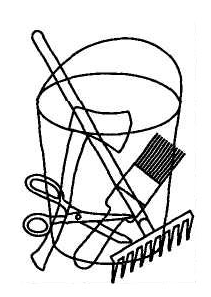 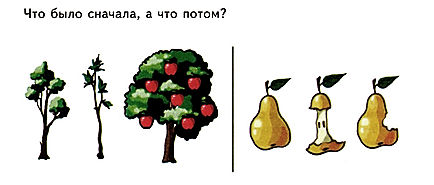 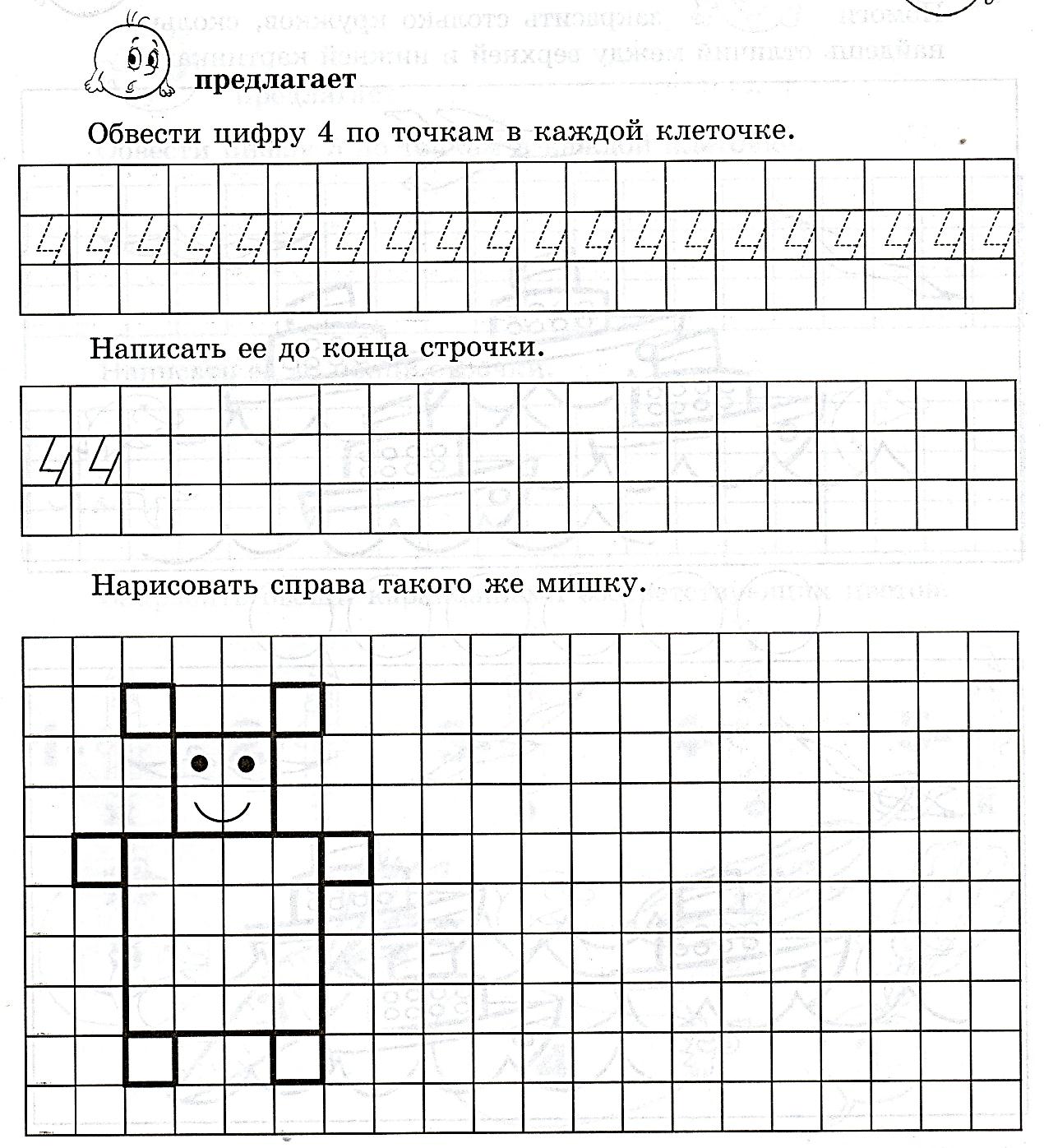                       Поставь знаки < > =                                              Реши примеры:1 … 2             4 … 4             4 … 3           2 … 4              2 + 1 = _        4 – 1 = _           3 + 1 = _3 … 1             2 … 3             2 … 2           4 … 1 	2 + 2 = _        4 – 2 = _           3 – 1 = _